Anhang 4.1 	Mustercheckliste Technik für 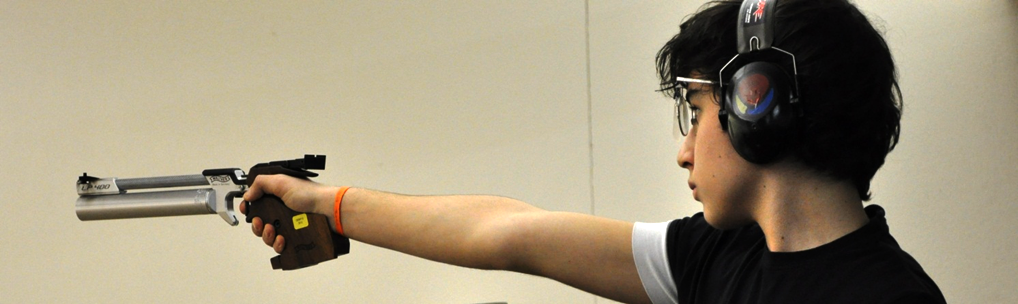 	Selektion der lokalen FörderzelleAnhang 4 SelektionskonzeptAnhang 4.1 Musterechecklisten Technik für Selektion der lokalen FörderzelleCheckliste für Wettkampfbeobachtungen GewehrName …………………………..………   		Geb.Datum ………..……   Wettkampf  …………………….………   	Stellung ………....………   	Datum ………....…Bemerkungen:……………………………………………………………………………………………………………………………………………………………………………………………………Anhang 4 SelektionskonzeptAnhang 4.1 Musterechecklisten Technik für Selektion der lokalen FörderzelleCheckliste für Wettkampfbeobachtungen PistoleName …………………………..………   		Geb.Datum ………..……   Wettkampf  …………………….………   	Datum ………....…Bemerkungen:……………………………………………………………………………………………………………………………………………………………………………………………………WasPositionenokOptimierenKorrekturmöglichkeitenWettkampf-VorbereitungÄusserer AnschlagStellungsaufbauÄusserer AnschlagHüftstellungÄusserer AnschlagFuss- und BeinstellungÄusserer AnschlagSchulterhaltungÄusserer AnschlagEllbogen- PlatzierungÄusserer AnschlagKopfhaltungEinsetzenSchulter-SchaftEinsetzenStützhand-SchaftEinsetzenAbzugshand-GriffEinsetzenStützellbogenEinsetzenKopf-BackenauflageInnerer AnschlagSpannungs-/DruckverhältnisseInnerer AnschlagKrafteinsatzInnerer AnschlagBalanceAtmenBauchatmungAtmenAtemrhythmusNullpunktNullpunktkontrolleNullpunktNullpunktkorrekturHaltenGrösse des HalteraumesZielenZielbildZielenOptikSchussauslösungFingerpositionSchussauslösungDruck am AbzugNachhaltenKörperspannungenNachzielenBewegung nach Schussauslösung NachzielenNullpunkt nach dem SchussAnalyseSchussanalyseAnalyseKorrekturenRhythmusSchussrhythmusRhythmusSchiessrhythmusAntizipierenBeobachten der HaltebewegungenAntizipierenSchussauslösung in der BewegungWasPositionenokOptimierenKorrekturmöglichkeitenWettkampf-VorbereitungÄusserer AnschlagStellungsaufbauÄusserer AnschlagHüftstellungÄusserer AnschlagFuss- und BeinstellungÄusserer AnschlagSchulterhaltungÄusserer AnschlagKopfhaltungEinsetzenPistolengriffInnerer AnschlagDruckverhältnisseInnerer AnschlagSpannungsaufbau im ArmInnerer AnschlagBalanceKontrolleNullpunktkontrolleKontrolleNullpunktkorrekturAbsenkenAbsenken in AuslöseraumZielenZielen AtmenEinfachatmung AtmenDoppelatmungSchussauslösungFingerpositionSchussauslösungZeit beim Zielen und AuslösenNachhaltenKörperspannungenNachhaltenAbzugsfingerNachzielenBewegung nach Schussauslösung NachzielenNullpunkt nach dem SchussAnalyseSchussanalyseAnalyseKorrekturenRhythmusSchussrhythmusRhythmusSchiessrhythmusHaltenOberer WendepunktHaltenOberer Halteraum